Publicado en  el 10/02/2015 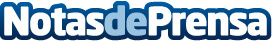 Abierta la décima convocatoria de los premios que se han consolidado como todo un referente entre  emprendedores y pymes en EspañaDatos de contacto:Nota de prensa publicada en: https://www.notasdeprensa.es/abierta-la-decima-convocatoria-de-los-premios_1 Categorias: Recursos humanos Premios http://www.notasdeprensa.es